CORSA CAMPESTRE “Attività Promozionale Provinciale” A DISTANZALa proposta è di effettuare comunque la normale programmazione sugli sport di resistenza a scuola e di proporre una CAMPESTRE PROVINCIALE VIRTUALE di confronto agonistico tra le scuole.Sono proposte 2 staffette, una composta da 4 alunni per categoria di appartenenza che avrà valore di gara tra le scuole ed una promozionale che si svolgerà per classe. STAFFETTA  4x800 metri (categorie: Ragazze-Ragazzi-Cadette-Cadetti)                       4x1200 (categorie: Allieve-Allievi-Juniores F/M)Ogni scuola potrà partecipare con un numero illimitato di staffette. Le/I 4 staffettiste/i potranno essere della stessa classe o di classi diverse, l’importante è che siano della stessa categoria (vedi sopra).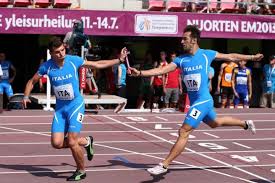 La prova potrà svolgersi in una pista di atletica o in un percorso di 400 mt molto simile al giro di pista (es: spazio percorribile attorno al campo di calcio regolare)Il tempo ottenuto dovrà essere inviato all’ufficio Ed. Fisica che terrà una classifica provinciale sempre aggiornata. La prova, per chi lo desidera, potrà essere ripresa con una telecamera (si potrebbe fare un dvd con i vari filmati….)La stessa staffetta potrà essere ripetuta per ottenere tempi migliori.La classifica finale e relativa premiazione con materiale sportivo sarà ufficializzata il giorno 16.12.2020, quindi saranno accettati filmati fino al giorno 12.12.2020.La staffetta si correrà con il testimone che sarà però personale, il cambio avverrà al tocco tra i testimoni.STAFFETTA Promozionale 15/20 x 400 metri d’ISTITUTOLa staffetta si svolgerà per gruppo classe (maschi e femmine insieme).La prova si effettuerà con percorso di 400 mt molto simile al giro di pista (anche 2 giri di 200mt)La staffetta si correrà con il testimone che sarà però personale, il cambio avverrà al tocco tra i testimoni.In base alle comunicazioni dei risultati, l’Ufficio di Ed. Fisica potrà stilare una classifica ed eventualmente premiare l’istituto o gli istituti primi classificati.Le categorie di partecipazione sono le varie classi, quindi avremo I II e III per le medie e dalla I alla V per le superiori.La partecipazione di alunni con disabilità è incentivata. Il concorrente disabile correrà (anche accompagnato) l’ultima frazione e il tempo sarà comunque considerato 60”, che andranno sommati al tempo della staffetta alla sua partenza.Progetto Scuola & Sport 2020 per la riaperturaProgetto Scuola & Sport 2020 per la riaperturaProgetto Scuola & Sport 2020 per la riaperturaMODULO   DI   ISCRIZIONE – AREA: 1MODULO   DI   ISCRIZIONE – AREA: 1MODULO   DI   ISCRIZIONE – AREA: 1Periodo di svolgimento: NOVEMBRE – DICEMBRE 2020Periodo di svolgimento: NOVEMBRE – DICEMBRE 2020Periodo di svolgimento: NOVEMBRE – DICEMBRE 2020Attività: Corsa Campestre a Staffetta a Distanza di classe e d’istituto15/20 x 400 mt di classe4 x   800 mt d’istituto 1°4 x 1200 mt d’istituto 2°Adesione compilando il Modulo Google al Link: https://forms.gle/qpcSLPd3xVdFFhXJ6 entro e non oltre il 15 ottobre 2020Attività: Corsa Campestre a Staffetta a Distanza di classe e d’istituto15/20 x 400 mt di classe4 x   800 mt d’istituto 1°4 x 1200 mt d’istituto 2°Adesione compilando il Modulo Google al Link: https://forms.gle/qpcSLPd3xVdFFhXJ6 entro e non oltre il 15 ottobre 2020Attività: Corsa Campestre a Staffetta a Distanza di classe e d’istituto15/20 x 400 mt di classe4 x   800 mt d’istituto 1°4 x 1200 mt d’istituto 2°Adesione compilando il Modulo Google al Link: https://forms.gle/qpcSLPd3xVdFFhXJ6 entro e non oltre il 15 ottobre 2020Attività: Corsa Campestre a Staffetta a Distanza di classe e d’istituto15/20 x 400 mt di classe4 x   800 mt d’istituto 1°4 x 1200 mt d’istituto 2°Adesione compilando il Modulo Google al Link: https://forms.gle/qpcSLPd3xVdFFhXJ6 entro e non oltre il 15 ottobre 2020